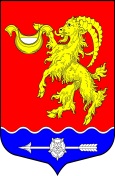 СОВЕТ ДЕПУТАТОВ МУНИЦИПАЛЬНОГО ОБРАЗОВАНИЯ ГОРБУНКОВСКОЕ СЕЛЬСКОЕ ПОСЕЛЕНИЕ МУНИЦИПАЛЬНОГО ОБРАЗОВАНИЯ ЛОМОНОСОВСКОГО МУНИЦИПАЛЬНОГО РАЙОНА ЛЕНИНГРАДСКОЙ ОБЛАСТИРЕШЕНИЕот «12» февраля 2020 года		                                                                                          № 05Об утверждении перечня мест массового пребывания людей на территории муниципального образования Горбунковское сельское поселение        В соответствии со ст.14 Федерального закона от 06.10.2003 № 131-ФЗ «Об общих принципах организации местного самоуправления в Российской Федерации», Федеральным законом от 06.03.2006 № 35-ФЗ «О противодействии терроризму» постановлением Правительства Российской Федерации от 25.03.2015 № 272 «Об утверждении требований к антитеррористической защищенности мест массового пребывания людей и объектов (территорий), подлежащих обязательной охране полицией, и форм паспортов безопасности таких мест и объектов (территорий)», Постановление Правительства РФ от 11.02.2017 N 176 «Об утверждении требований к антитеррористической защищенности объектов (территорий) в сфере культуры и формы паспорта безопасности этих объектов (территорий)», совет депутатов муниципального образования Горбунковское сельское поселение решил:Утвердить перечень мест массового пребывания людей на территории муниципального образования Горбунковское сельское поселение, согласно приложению.Настоящее решение вступает с силу со дня его официального опубликования и подлежит размещению на официальном сайте МО Горбунковское сельское поселение www.gorbunki-lmr.ru.Глава муниципального образования Горбунковское сельское поселение                                                                            Ю.А. НецветаевПриложение к решению совета депутатов МО Горбунковское сельское поселениеот «12» февраля 2020 года № 05Переченьмест массового пребывания людей на территории муниципального образования Горбунковское сельское поселение1Спортивный комплексЛенинградская область, Ломоносовский район, деревня Горбунки, дом 422Стадион (футбольное поле, хоккейная коробка, баскетбольная и волейбольная площадки, другие спортивные зоны в границах земельного участка с кадастровым номером 47:14:0403003:43) Ленинградская область, Ломоносовский район, деревня Горбунки, дом 423Территория сквера Ленинградская область, Ломоносовский район, деревня Горбунки, напротив стадиона4Территория Парка «Беззаботное», конец XVIII-начало ХХ векаЛенинградская область, Ломоносовский район, деревня Горбунки5Дом культуры Ленинградская область, Ломоносовский район, деревня Разбегаево6Территория сквера и памятного знака-гранитной стеллы в память геройски погибшему в Чечне 18.01.2000 г. мл. сержанту Петрову Р.М. жителю деревни РазбегаевоЛенинградская область, Ломоносовский район, деревня Разбегаево, напротив дома культуры7Территория Мемориального комплекса в составе: памятник-обелиск на рубеже обороны подступов к Петрограду в октябре 1919; братское захоронение советских воинов, погибших в 1919 и в 1941-44гг.Ленинградская область, Ломоносовский район, деревня Разбегаево